Англійська мова 5 клас з 04.05 по 28.05.2004.05-06.05.20.Їжа. Овочі та фрукти.Впр.1а,  ст 52(виписати слова в словник,вивчити).Впр 1в,ст52 письмово,Впр.2- письмово(написати 5 речень)Впр 3,ст53 читати,Впр.4(письмово).Вживання much,many,lots of, a lot ofД\з Впр 4,ст.56 письмово07.05.Дії на кухні.Впр 1-ст.57 слова у словник, Впр 2,ст 57- письмово,Впр.3 ,ст57-58(читати)+тести Впр 4Д\з Впр 6-7,ст 59 написати твір, що любите готувати на особливий день .13.05-14.05-Харчування в школі.Читати текст впр.1-а-ст.59+виконати тести 1в ст.60.Д/З скласти меню як на ст.60.18.05-Моє улюблене блюдо.Читати впр 1,3,5,ст. 62-64.Д/З написати рецепт страви(на власний вибір),див.завд.впр.5,ст.6420.05-Їжа в Англії.Впр .1-2,ст.65 (письмово)21.05-Контрольна робота з аудіювання.25.05-Контрольна робота з читання .27.05-Контрольна робота з письма .28.05-Контрольна робота з говоріння.Це правило та тести виконуєте 5 завдань.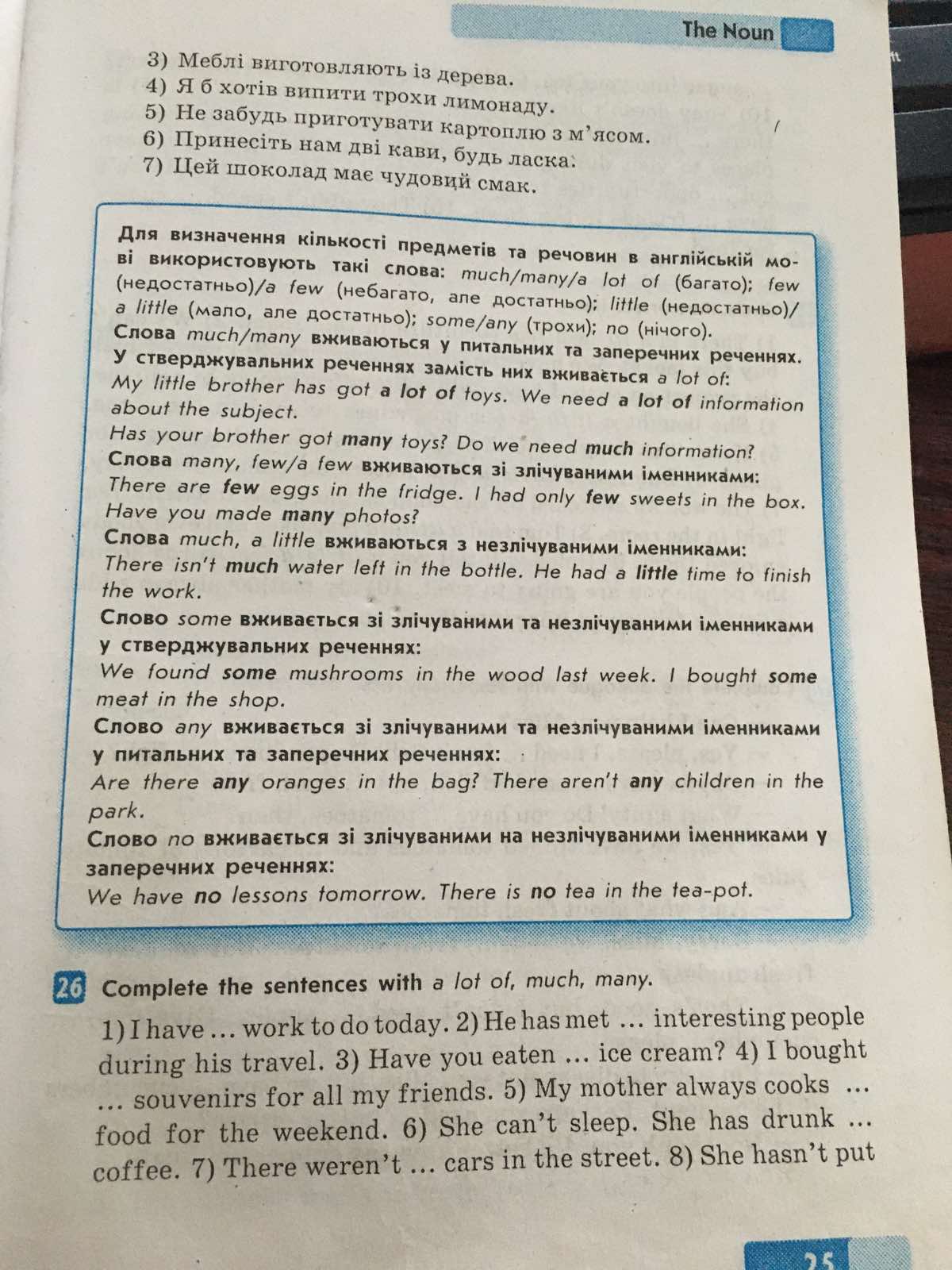 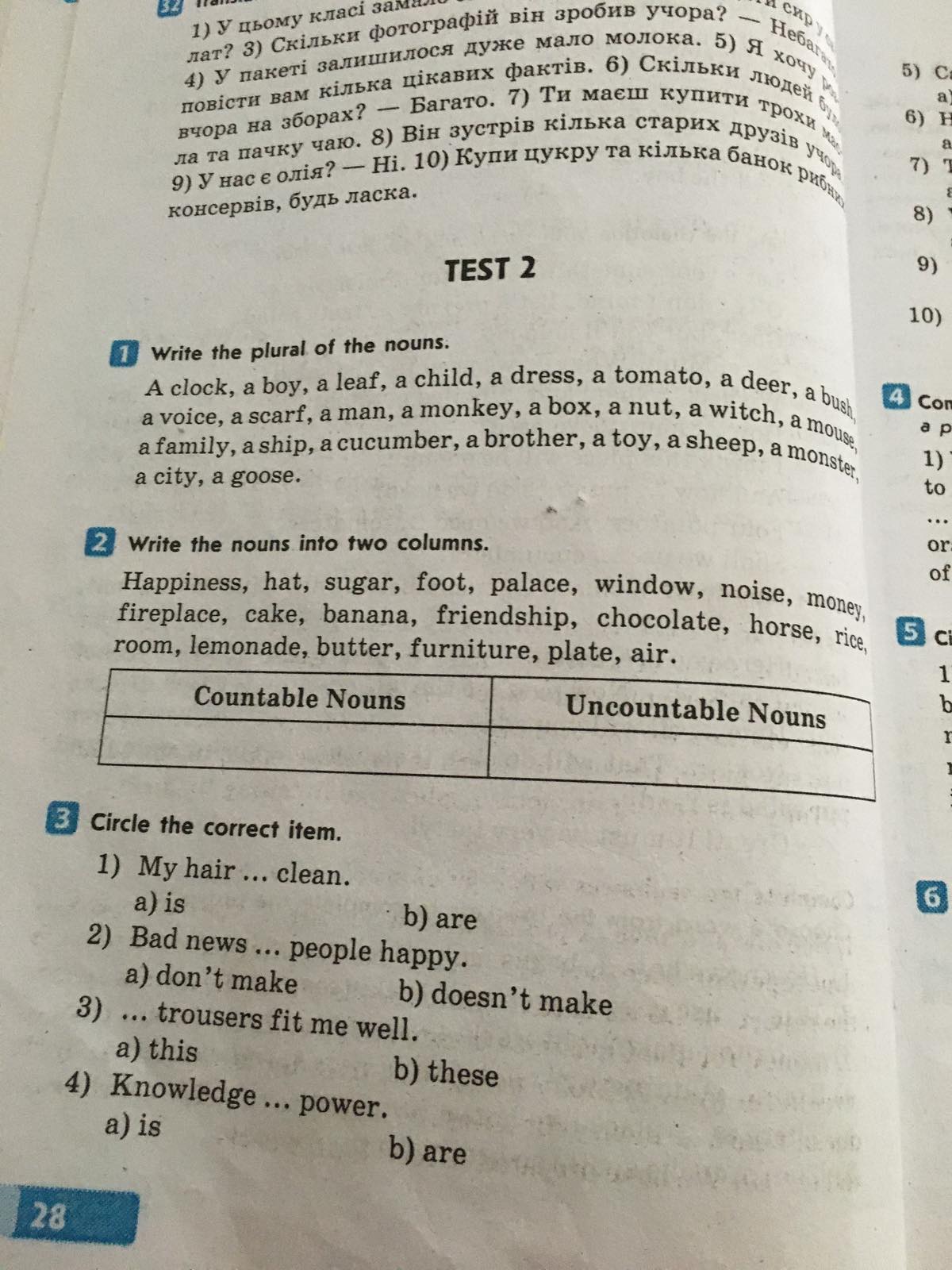 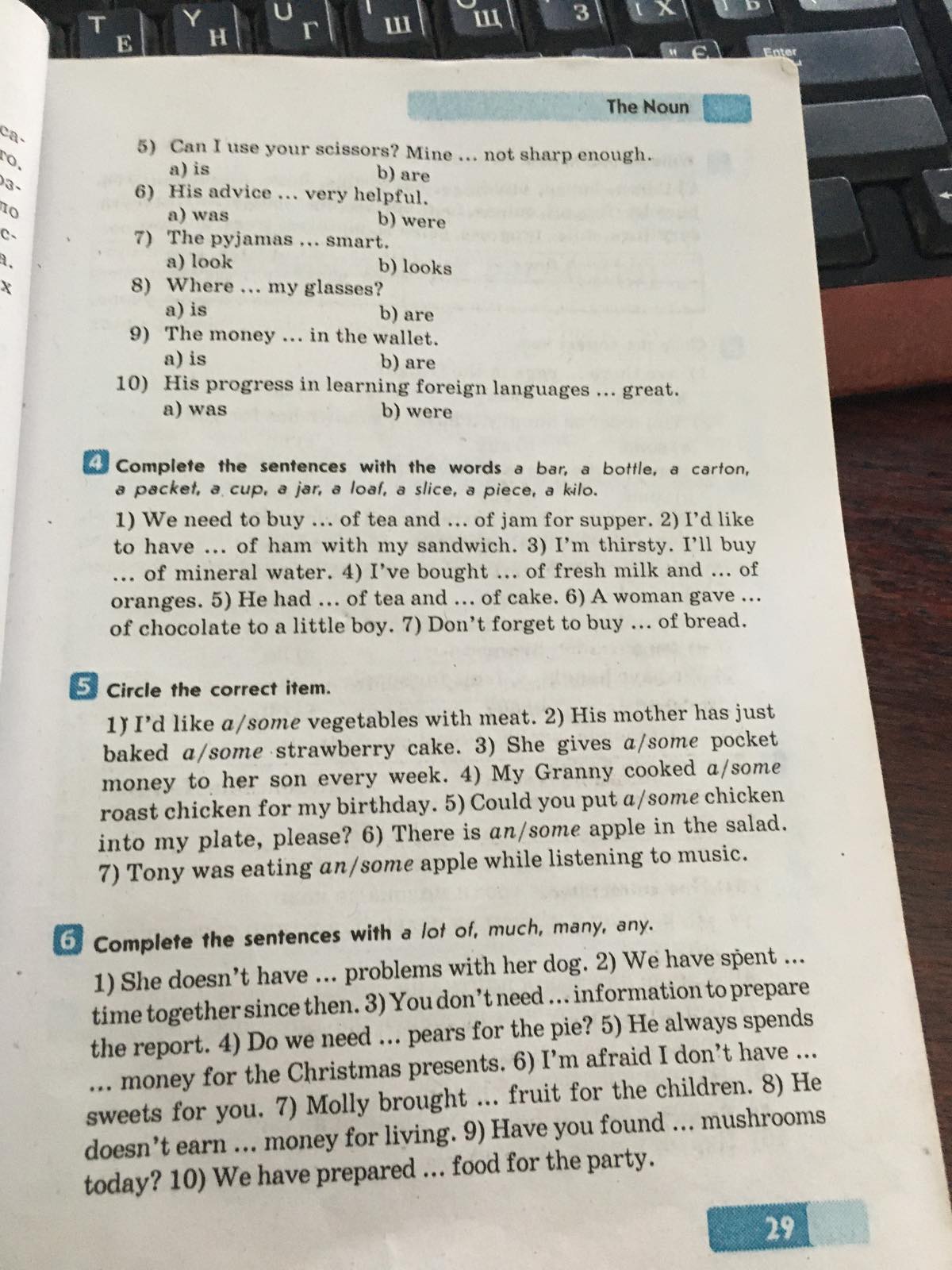 5 клаc ІІ семестрWRITINGVariant - II.	Read  and  match  greetings  with  the  proper  season.Spring   Summer  Autumn  Winter1.Merry Christmas and a Happy New Year!2.Christ  has  Risen! – Indeed  He   has  Risen!3.Trick  or  treat!4.Happy  Mother’s  Day!5.Will  you  be  my  Valentine? Happy  Valentine’s  Day!II. Write sentences. Use the Present Continuous.Ex.: they /eat / breakfastThey are eating breakfast.1.	she / make / a sandwich2.	they / play / basketball3.	he / swim / in the swimming pool4.	she / listen / to music5.	they / run / on the stadium6.	I / have / a birthday partyIII.  Complete the sentences with the Present Continuous forms of the verbs.1.	Kim _______ (not watch) a film. She’s reading a book.2.	John isn’t drinking fruit juice. He ________ (drink) cola.3.	They’re cycling to school. They _______ (not walk).IV. Complete the sentences with There is  or  There are.1._________  some  oranges on  the  table. 2.__________ some  coffee  in  the  cup. 3.__________ some  bread.              4._________  five  cups  of  coffee  on  the  table. 5. _________ some  crisps  on  the  shelf.V. Complete  the  sentences  with  some  or  any ?1. Is  there   _______ milk  in  the  fridge?  2. We’ve  got _______  eggs. 3. There  isn’t ______ sugar  in  my  coffee.4. We   haven’t  got  _______ bananas. 5. There’s  ________  fruit  juice  on  the  shelf.VI. Complete  the  questions with  How  many or  How  much.1. _________ brothers  and  sisters  have  you  got? 2. _________ butter  is  left? 3.__________ apples  can  you  eat?VII. *Write  what  clothes  do  you  usually/often/sometimes/never wear? What  are  your  favourite clothes?        *Describe  your  favourite  season.Test-revision 5 form Write negative and interrogative sentences.   1. He writes a dictation sometimes.2. I am listening to music now.3. You cleaned the classroom yesterday.Ask questions.1. She is playing in the park now. ( Who, Where)2. They went to the shop yesterday. (Did, Who)3. We swim in the sea every summer. ( Why, How)Make the plurals of the nouns.A pen-                      a door-                        a man-A class-                    a boy-                          a child-A cat-                       a lady-                         a woman-A bush-                     a house-          Test.   Clothes we wear   V-1MatchFasten                  UnlaceLace up                LooseZip                       UnfastenTight                     UnzipChoose the correct answerDennis seems to….. the same clothe every day- a red pullover with black jeansFit  b) tight   c) wear    d) unlaceA(an) … is a type of a headwearJeans  b) hat   c) anorak  d) sweaterMike tried on a pair of jeans, but they were so … , he could hardly get the zip done up.Tight  b)loose c) fasten  d 0 matchAnswer the questionsWhat clothes do you wear at school?Do you prefer loose jackets or tight jackets?What clothes do you like to wear in summer?What are you wearing at the moment?Write a composition on the topic «Clothes we wear. My preferences»